ПРИНЯТО                                                                                     УТВЕРЖДЕНОНа педагогическом совете                                               Приказом директора ОГКОУПротокол от  05.02.2018 № 5                                         Шуйского детского дома-школы                                                                                           от  05.02.2018 № 14/2 – о.д.ИЗМЕНЕНИЯв  Положение об аттестационной комиссии на соответствиезанимаемой должности областного государственного образовательного учреждения для детей-сирот и детей, оставшихся без попечения родителей, «Шуйский детский дом-школа»,  утвержденного  приказом  директора учреждения от 17.12.2013 № 137-о.д.1.  Пункт 1.1. читать в следующей редакции: «Настоящее Положение разработано в соответствии с Федеральным законом «Об образовании в Российской Федерации» № 273-ФЗ 29.12.2012  и другими федеральными нормативными актами».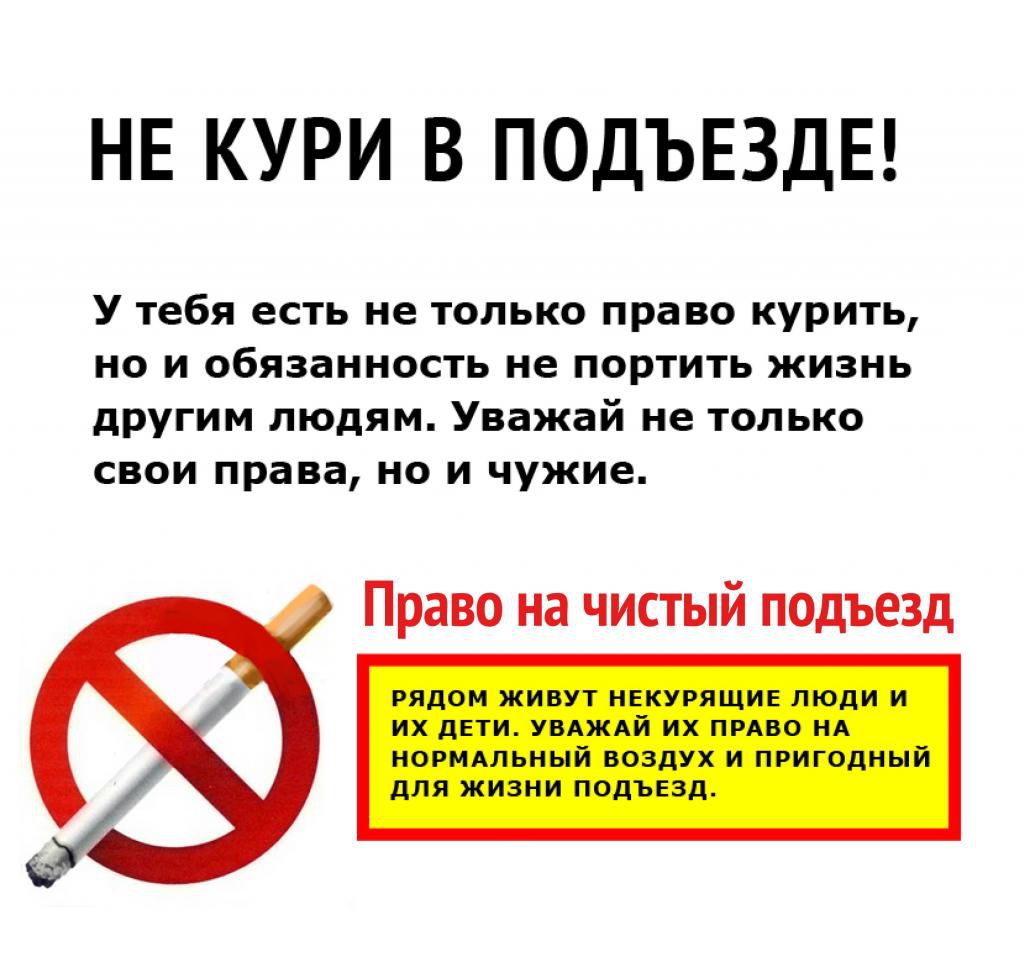 